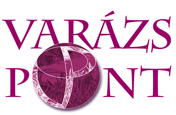 TÁBORI JELENTKEZÉSI LAPMelyik táborra kívántok jelentkezni? (több táborra való jelentkezés esetén elég egy űrlapot kitölteni, bejelölve a turnusokat)Turnus(ok):A táborozó neve: Születési helye és ideje: Édesanyja leánykori neve: Lakcíme: TAJ száma: Gondviselő neve: Lakcíme: Adószáma: (Számlázási követelmény miatt szükséges.) Email címe: Telefonszáma: Facebook elérhetősége: (A tábori képek elküldéséhez, létrehozunk egy zárt csoportot, emiatt szükséges.)Szükséges-e külön étrend (diéta) a tábor során? Ha igen, akkor kérlek részletezd, hogy a főzés, menü összeállítás kapcsán figyelembe tudjuk venni.Van-e egyéb fontos információ, amiről tudnunk kell, és fontos lehet számunkra a szervezés során? Allergia, krónikus betegség, szedett gyógyszerek, stb:A tábor első napján kérjük az Egészségügyi nyilatkozatot hozzátok magatokkal!							Szeretettel várunk Benneteket!